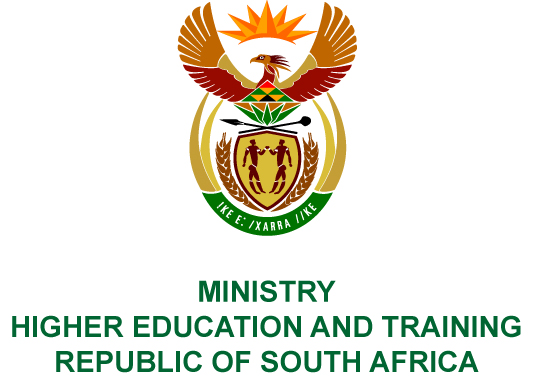 Private Bag X893, Pretoria, 0001, Tel (012) 312 5555, Fax (012) 323 5618Private Bag X9192, Cape Town, 8000, Tel (021) 469 5150, Fax: (021) 465 7956	Memorandum from the Parliamentary OfficeNATIONAL ASSEMBLY FOR WRITTEN REPLYQUESTION 1744DATE OF PUBLICATION OF INTERNAL QUESTION PAPER: 01/06/2018(INTERNAL QUESTION PAPER NO 19 OF 2018)Mr A P van der Westhuizen (DA) to ask the Minister of Higher Education and Training:What number of apprentices in each trade at each of the centres accredited for the assessment of artisans were (a) assessed and (b) found competent in each of the past three financial years?NW1901EREPLY:It is important to note that INDLELA is the only public trade test centre accounting for 25% of the national trade tests conducted across all economic sectors related to artisan training. The INDLELA records on the number of candidates assessed and found to be competent in each trade registered for in the 2015/16, 2016/17 and 2017/18 financial years are as follows:There are 341 accredited trade test centres across the country delivering various historical/legacy trades in terms of the repealed Manpower Training Act and the Skills Development Act. These trades derive their theoretical alignment from the NATED 191 
(N2 – N6) engineering programmes, National Certificate (Vocational) (Levels 3 – 4) engineering programmes, and Sector Education and Training Authorities (SETA) based Competence Based Modularised (Level 4) programmes. The list of accredited trade test centres is attached as Annexure A. INDLELA uses a different template, as compared to the requested information. Therefore, the information regarding the number of apprentices in each trade at each of the 341 centres would require more time to consolidate. The SETA aggregated information is provided in the table below.Total registered learners per sector Total Competent learners per sector Trade2015/162015/162016/172016/172017/182017/18TradeAssessedCompetentAssessedCompetentAssessedCompetentAircraft Maintenance Mechanic21195241370Aircraft Structures Worker00151100Armature Winder19191111140Automotive Motor Mechanic200951297116187Avionics Mechanician004400Blacksmith0011120Boiler maker610305413356556416Bricklayer169221073517261Carpenter1687413590181118Carpenter and Joiner000020Diesel Fitter1000Diesel Mechanic465159355139535142Electrician1517996117588620151504Electrical Equipment Mechanic100000Electronic Equipment Mechanician331195036Fitter and Turner8350452320743Gunsmith420000Heavy Equipment Mechanic306332310Instrument Mechanician26718152116Joiner000011Mechanical Fitter806301360298572394Metal Machinist493719153213Millwright581939349569Painter121271015415874Panelbeater13131710190Plasterer745122Plumber7115036395941035631Radiotrician198138512Refrigeration Mechanic522237Rigger19552164105320128Sheet Metal Worker011100Structural Plater0000210Toolmaker 2616680Tractor Mechanic100000Transportation Electrician 71623312770Vehicle Body Builder112270Vehicle Painter312114241Welder387253380300393317TOTAL574630104357319368764142Artisan Learners RegisteredArtisan Learners RegisteredArtisan Learners RegisteredArtisan Learners RegisteredArtisan Learners RegisteredSETASector2015/162016/172017/18Chemical Industries Education and Training Authority Chemicals337242633 423Construction Education And Training Authority Construction1 73720248 748Food And Beverages Manufacturing Industry Sector Education and AuthorityFood Processing45178168Local Government Sector Education and Training AuthorityLocal Government1 020888647Mining Qualifications Authority Mining and Minerals1 84819781 952Manufacturing Engineering And Related Services Sector Education and Training Authority Manufacturing and Engineering8 13080386 863Safety and Security Sector Education and Training Authority Safety and Security46740177Agriculture Sector Education and Training Authority Agriculture347227193Public Service Sector Education and Training Authority National and Provincial Government333420Services Sector Education and Training Authority Services Sector1 12714161 470Transport Education and Training Authority Transport1 77813141 004Fibre Processing and Manufacturing Sector Education and Training Authority Fibre Processing459419295Culture, Arts, Tourism, Hospitality and Sport Education and Training Authority Tourism and Hospitality514683639Wholesale and Retail Sector Education and Training Authority Wholesale and Retail5322690Health and Welfare Sector Education and Training Authority Health and welfare 1198776Totals registeredTotals registered21 52822 21925 575Artisan Learners CompetentArtisan Learners CompetentArtisan Learners CompetentArtisan Learners CompetentArtisan Learners CompetentSETASector2015-20162016-20172017-2018Chemical Industries Education and Training AuthorityChemicals7439361110Construction Education and Training Authority Construction50413502225Energy and Water Sector Education and Training Authority Energy470697684Food And Beverages Manufacturing Industry Sector Education and Authority Food Processing01363Local Government Sector Education and Training Authority Local Government87233543Mining Qualifications  Authority Mining and Minerals138218071932Manufacturing Engineering and Related Services Sector Education And Training Authority Manufacturing and Engineering835296618443Safety And Security Sector Education and Training Authority Safety and Security0227187Agriculture Sector Education and Training Authority Agriculture154228208Public Service Sector Education and Training Authority National and Provincial Government301542Services Sector Education and Training Authority Services Sector55012471503Transport Education and Training Authority Transport71413591168Fibre Processing and Manufacturing Sector Education and Training Authority Fibre Processing101124141Culture, Arts, Tourism, Hospitality and Sport Education and Training Authority Tourism and Hospitality00364Wholesale and Retail Sector Education and Training Authority Wholesale and Retail3935Health and Welfare Sector Education and Training Authority Health and welfare 367499Total competentTotal competent13 16217 97418 717